Add audio and videoAdd, format, and record videoIn PowerPoint, you can add animated GIFs, videos from your computer or online videos, recordings, export your presentation as a video, and even add captions to videos.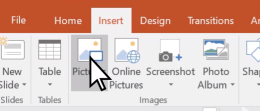 Add an animated GIFSelect Insert > Pictures.Select the animated GIF you want to add. Select Slide Show to see the animated GIF play.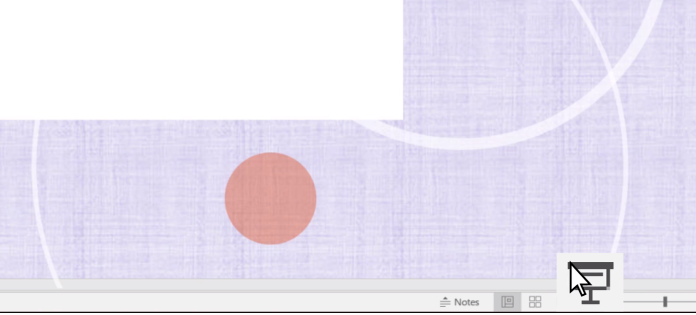 Add a videoSelect Insert > Video and then choose:Online Video: Add a video from YouTube or paste in an embed code.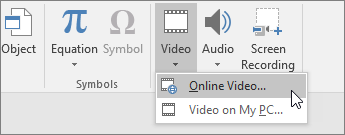 Video on my PC: Add a video that's stored on your computer. Screen recordingSelect Insert > Screen Recording.Select the area you want to record.Select Record.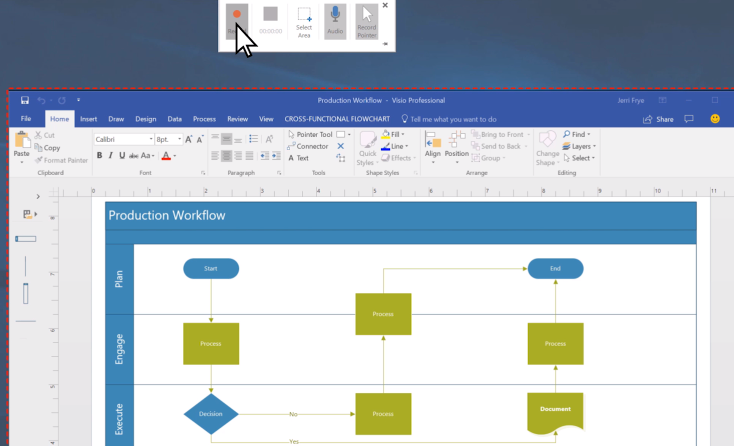 Record your presentationSelect Slide Show > Record Slide Show.Select if you want to:Record from Current SlideRecord from BeginningAdd captions to videosNote: Captions can't be added to online videos. For more information, see Create closed captions for a video.Select the video you want to add captions to.Select Video Tools > Playback > Insert Captions.Select the caption file and select Insert.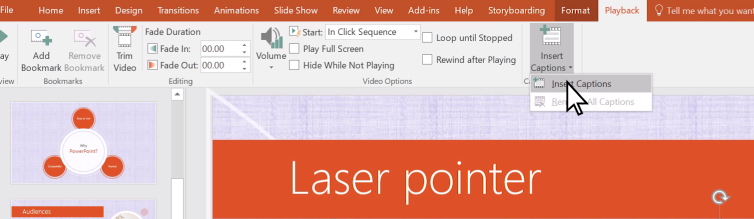 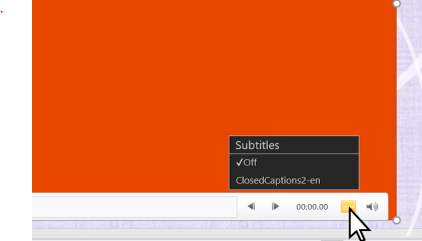 Export your presentation as a video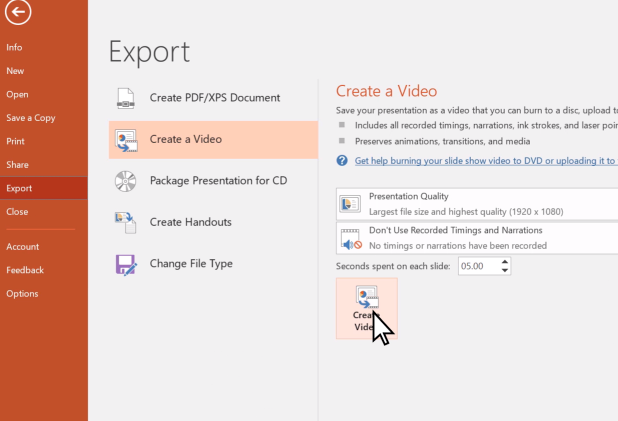 Select File > Export.Select Create a Video.Select your settings.Select Create Video.Format your videoSelect and drag to resize and move your video around.Select Format to put frames and effects on your video.Select Video Effects, Video Border, or Video Shape to add effects, borders, or crop your video to a shape.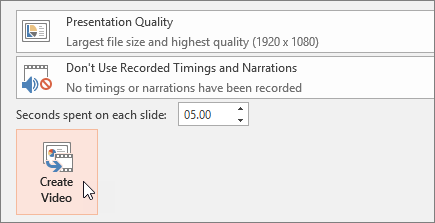 Select Corrections or Color to adjust the video’s color tone.Select Poster Frame to choose the video’s opening frame, and then click and drag with your mouse to select your preferred frame. Select Poster Frame > Current Frame to confirm your choice.Add and record audioAdd or record audio, such as music, narration, or sound bites, to your PowerPoint presentation.Add audioSelect Insert > Audio.Select how you’d like to add audio: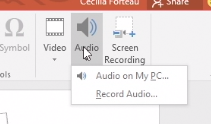 Audio on My PC – Insert an audio file already on your PC.Record Audio – Record audio from a microphone attached to your computer.Add recorded audio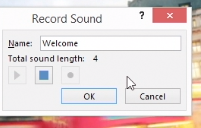 Select Record Audio.Type in a name for your audio file, select Record, and then speak.To review your recording, select Stop and then select Play. Select Record to re-record your clip, or select OK if you’re satisfied.To move your clip, select and drag the audio icon to where you want it on the slide.Note: If you’re using more than one audio file per slide, it’s advisable to put the audio icon in the same spot on a slide to find it easily.Select Play.Adjust recorded audioSelect the Audio Tools Playback tab, and then select which options you'd like to use:To trim the audio, select Trim and then use the red and green sliders to trim the audio file accordingly.To fade in or fade out audio, change the number in the Fade Duration boxes.To adjust volume, select Volume and select the setting you prefer.To choose how the audio file starts, select the dropdown arrow and select an option:On Click – Plays the audio file automatically with a click.Automatically – Plays automatically once you advance to the slide that the audio file is on.To choose how the audio plays in your presentation, select an option:Play Across Slides – Plays one audio file across all slides.Loop until Stopped – Plays an audio file on loop until it’s stopped manually by clicking the Play/Pause button.To have the audio play continuously across all slides in the background, select Play in Background.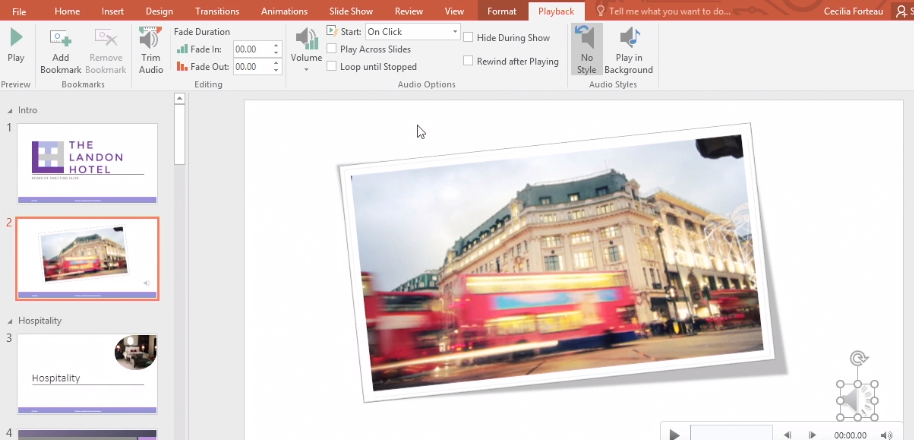 Delete audioTo delete audio, select the audio icon on the slide and press Delete.